Attachments:Revised SAP Worksheets (in its entirety)FiguresUpdated Laboratory Certifications/Accreditations (as applicable)Updated Field Sampling SOPs* (as applicable)Distribution:	Project FileCopy to Site File Project ManagerNAVFAC SW QAONAVFAC SW RPMNAVFAC SW Records Management Office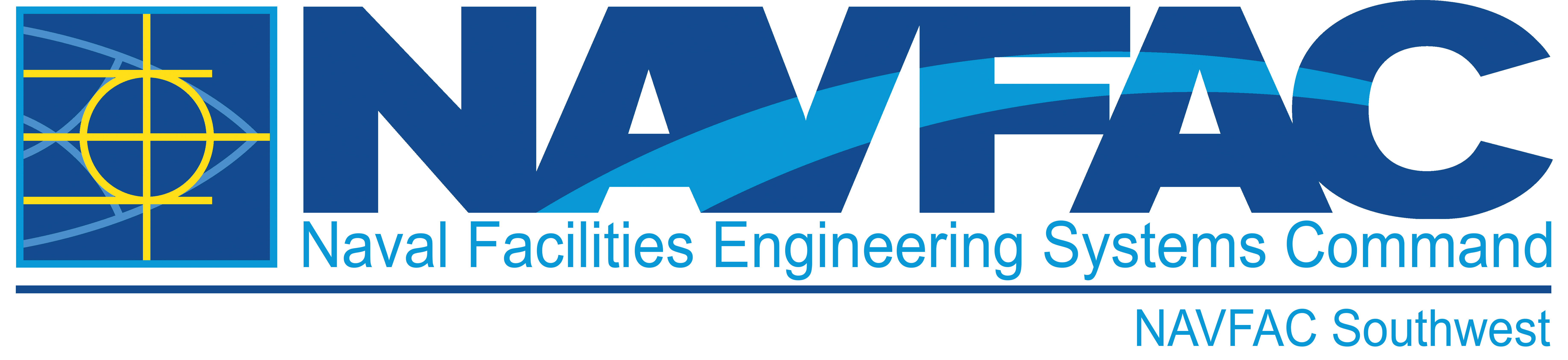 Naval Facilities Engineering Systems Command Southwest
San Diego, CA (For BRAC installations, replace with: Naval Facilities Engineering Systems Command Southwest BRAC PMO West San Diego, CA)FINALFIELD CHANGE REQUEST - 01 to SAMPLING AND ANALYSIS PLAN (FIELD SAMPLING PLAN AND QUALITY ASSURANCE PLAN) FOR (Project Title as stated in the original SAP- If original SAP was an Appendix to the Work Plan then use Work Plan Title)May 2023                                           (Add Distribution Statement)Contract No.:Contract No.:CTO No.:CTO No.:CTO No.:CTO No.:Field Change Request Form No.:Field Change Request Form No.:Field Change Request Form No.:Response to the following two questions must be completed for FCR approval.Response to the following two questions must be completed for FCR approval.Response to the following two questions must be completed for FCR approval.Response to the following two questions must be completed for FCR approval.Response to the following two questions must be completed for FCR approval.Response to the following two questions must be completed for FCR approval.Response to the following two questions must be completed for FCR approval.Response to the following two questions must be completed for FCR approval.Response to the following two questions must be completed for FCR approval.1.If this change may result in a contract cost or schedule change, is the NAVFAC RPM aware of it?     Yes ☐ No  ☐NA2.If this change does not result in a contract cost or schedule change, is the NAVFAC RPM aware of the FCR content?                                                                                                                                                         Yes	☐ No3. Will FCR be reviewed by regulators, if not, why not?*       Yes ☐ No  ☐NA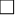 * If FCR is not being submitted for regulatory review, this needs to be stated on page 1 with a brief explanation.1.If this change may result in a contract cost or schedule change, is the NAVFAC RPM aware of it?     Yes ☐ No  ☐NA2.If this change does not result in a contract cost or schedule change, is the NAVFAC RPM aware of the FCR content?                                                                                                                                                         Yes	☐ No3. Will FCR be reviewed by regulators, if not, why not?*       Yes ☐ No  ☐NA* If FCR is not being submitted for regulatory review, this needs to be stated on page 1 with a brief explanation.1.If this change may result in a contract cost or schedule change, is the NAVFAC RPM aware of it?     Yes ☐ No  ☐NA2.If this change does not result in a contract cost or schedule change, is the NAVFAC RPM aware of the FCR content?                                                                                                                                                         Yes	☐ No3. Will FCR be reviewed by regulators, if not, why not?*       Yes ☐ No  ☐NA* If FCR is not being submitted for regulatory review, this needs to be stated on page 1 with a brief explanation.1.If this change may result in a contract cost or schedule change, is the NAVFAC RPM aware of it?     Yes ☐ No  ☐NA2.If this change does not result in a contract cost or schedule change, is the NAVFAC RPM aware of the FCR content?                                                                                                                                                         Yes	☐ No3. Will FCR be reviewed by regulators, if not, why not?*       Yes ☐ No  ☐NA* If FCR is not being submitted for regulatory review, this needs to be stated on page 1 with a brief explanation.1.If this change may result in a contract cost or schedule change, is the NAVFAC RPM aware of it?     Yes ☐ No  ☐NA2.If this change does not result in a contract cost or schedule change, is the NAVFAC RPM aware of the FCR content?                                                                                                                                                         Yes	☐ No3. Will FCR be reviewed by regulators, if not, why not?*       Yes ☐ No  ☐NA* If FCR is not being submitted for regulatory review, this needs to be stated on page 1 with a brief explanation.1.If this change may result in a contract cost or schedule change, is the NAVFAC RPM aware of it?     Yes ☐ No  ☐NA2.If this change does not result in a contract cost or schedule change, is the NAVFAC RPM aware of the FCR content?                                                                                                                                                         Yes	☐ No3. Will FCR be reviewed by regulators, if not, why not?*       Yes ☐ No  ☐NA* If FCR is not being submitted for regulatory review, this needs to be stated on page 1 with a brief explanation.1.If this change may result in a contract cost or schedule change, is the NAVFAC RPM aware of it?     Yes ☐ No  ☐NA2.If this change does not result in a contract cost or schedule change, is the NAVFAC RPM aware of the FCR content?                                                                                                                                                         Yes	☐ No3. Will FCR be reviewed by regulators, if not, why not?*       Yes ☐ No  ☐NA* If FCR is not being submitted for regulatory review, this needs to be stated on page 1 with a brief explanation.1.If this change may result in a contract cost or schedule change, is the NAVFAC RPM aware of it?     Yes ☐ No  ☐NA2.If this change does not result in a contract cost or schedule change, is the NAVFAC RPM aware of the FCR content?                                                                                                                                                         Yes	☐ No3. Will FCR be reviewed by regulators, if not, why not?*       Yes ☐ No  ☐NA* If FCR is not being submitted for regulatory review, this needs to be stated on page 1 with a brief explanation.1.If this change may result in a contract cost or schedule change, is the NAVFAC RPM aware of it?     Yes ☐ No  ☐NA2.If this change does not result in a contract cost or schedule change, is the NAVFAC RPM aware of the FCR content?                                                                                                                                                         Yes	☐ No3. Will FCR be reviewed by regulators, if not, why not?*       Yes ☐ No  ☐NA* If FCR is not being submitted for regulatory review, this needs to be stated on page 1 with a brief explanation.Preparer (signature)Date Date Preparer’s Title(Quality Control Manager)Preparer’s Title(Quality Control Manager)Preparer’s Title(Quality Control Manager)Preparer’s Title(Quality Control Manager)Technical Lead (Signature)Date Disposition☒ ApprovedNot approved (give reason):    	Disposition☒ ApprovedNot approved (give reason):    	Disposition☒ ApprovedNot approved (give reason):    	Disposition☒ ApprovedNot approved (give reason):    	Disposition☒ ApprovedNot approved (give reason):    	Disposition☒ ApprovedNot approved (give reason):    	Disposition☒ ApprovedNot approved (give reason):    	Disposition☒ ApprovedNot approved (give reason):    	Disposition☒ ApprovedNot approved (give reason):    	   Engineer (print/signature) (only if construction related)Comments (attached)	☐ No Comments   Engineer (print/signature) (only if construction related)Comments (attached)	☐ No Comments   Engineer (print/signature) (only if construction related)Comments (attached)	☐ No Comments   Engineer (print/signature) (only if construction related)Comments (attached)	☐ No CommentsDateProject Manager (print/signature)Comments (attached)       No Comments Project Manager (print/signature)Comments (attached)       No Comments Project Manager (print/signature)Comments (attached)       No Comments DateComments (attached)	☐ No CommentsComments (attached)	☐ No CommentsComments (attached)	☐ No CommentsComments (attached)	☐ No CommentsDateQC Manager (print/signature)Comments (attached)   	   No CommentsQC Manager (print/signature)Comments (attached)   	   No CommentsQC Manager (print/signature)Comments (attached)   	   No CommentsDateNavy RPM (print/signature): optional, pending documented correspondence with NAVFAC SW QAO☐ Comments (attached)	☐ No CommentsNavy RPM (print/signature): optional, pending documented correspondence with NAVFAC SW QAO☐ Comments (attached)	☐ No CommentsNavy RPM (print/signature): optional, pending documented correspondence with NAVFAC SW QAO☐ Comments (attached)	☐ No CommentsNavy RPM (print/signature): optional, pending documented correspondence with NAVFAC SW QAO☐ Comments (attached)	☐ No CommentsDateNAVFAC SW QAO (print/signature)     Comments (attached)     ☐No CommentsNAVFAC SW QAO (print/signature)     Comments (attached)     ☐No CommentsNAVFAC SW QAO (print/signature)     Comments (attached)     ☐No Comments